Permanences de licences/Inscriptions 2018-2019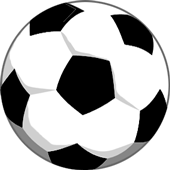 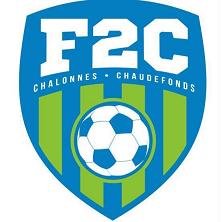 Toutes les permanences ont lieu au club house sous la tribune :Mercredi 30 MAI : 17H30-19HMercredi 6 JUIN : 17H30-19HSamedi 9 JUIN : 10H30-12HMercredi 13 JUIN : 17H30-19HVendredi 15 JUIN : 17H30-18H45  (+Assemblée Générale à 19H)Mercredi 20 JUIN : 17H30-19HSamedi 23 JUIN : 10H30-12HMercredi 27 JUIN : 17H30-19HSamedi 30 JUIN : 10H30-12HPour les licenciés FFF 2017-2018 (renouvellement ou mutation), il faut:Venir à une permanence pour une inscription.Remplir le questionnaire Santé puis remplir la demande de licence + Signature.Apporter le règlement de la cotisation (OBLIGATOIRE / Payable en plusieurs fois à condition que les chèques soient donnés lors de la permanence).Apporter une photo d’identité (concerne les personnes au dos de la feuille).Pour tous ceux qui n’avaient pas de licence FFF en 2017/2018, il faut :Venir à une permanence pour une inscription.Prendre une demande de licence puis faire signer la partie médicale par un médecin.Revenir à une des permanences et rapporter la demande de licence signée.Apporter le règlement de la cotisation (OBLIGATOIRE / Payable en plusieurs fois à condition que les chèques soient donnés lors de la permanence).Apporter une photo d’identité.Apporter une photocopie de la carte d’identité (ou livret de famille pour les -18ans)Apporter la demande de licence remplie.TARIF DES LICENCESAfin de renouveler les licences, nous souhaitant avoir les photos (d’identité) de :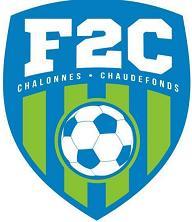 BABARIT AntoineBAUBRY MaximeBELLIER TomBERTAUD AntoineBEZIER BaptisteBLASSIAUX FelixBOURIGAULT LéoBOUTIN RoméoBROUARD SimonBUFF LinéoBUREAU LéonCEBRON SarahCERISIER LucasCESBRON AntoninCHEMINEAU AntoineCLEMENT HugoCOCHELIN BaptsiteCOLLAL ValentinDABIN PaulDROUET ToninFONTANIVE EliseFONTANIVE SimonGIRAUD TomGOUIN AlixGRANDON MathéoGRAVIER YvainGRONEAU ThomasGUECHAICHIA ClémentGUENON PabloHARDOU DavidHERISSE BaptisteHERISSE MaximeHUCHET LouisJAULAIN MaximeJOLIVET LéoLABORIEUX CyrpienLANDAIS NilsLAURENDEAU BenjaminLEDUC TéoLEMOINE MariusLERAY KyrianLESEIGNEUR RobinLOUIS JessyMACE Edouard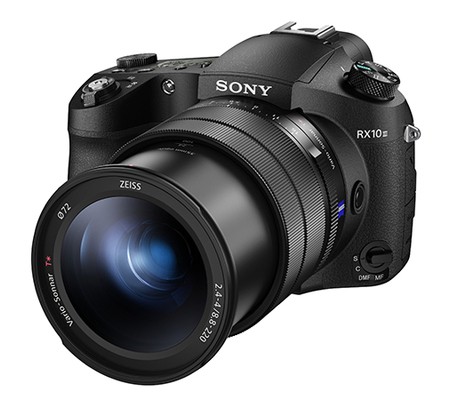 MAILLARD Jean GabrielMAILLET MathisMAROTTE MaximeMARTIN VincentMENOURY HugoNACU SebastianOUVRARD TiméoPERRAULT CorentinPERRAULT ValentinPIOU AntoninPIOU MattéoPLAT JulesPOIRIER GaspardPOTTIER AntoninPOUPLARD AdrienPOUPLARD KyllianRENOU RobinRETHORE MarieRICHARD BaptisteRIMAJOU MathéoROCHE SulaymaneTERRIEN NathanTHULEAU LucasTIJOU LouisTOUBLANC ClémentTOUBLANC MaximeTOURNADE EmilioTOURNADE FranckyVIAU RichardVIELLE EnzoWISS ValentiNVETERANS100 EUROS (+20 euros de tickets tombola)U9/U7 (2013 à 2010)70 EUROS (+10 euros de tickets tombola)SENIORS/U19 (à partir 2001)100 EUROS (+20 euros de tickets tombola)FEMININES70 EUROS (+10 euros de tickets tombola)U17/U15 (2005 à 2002)80 EUROS (+10 euros de tickets tombola)DIRIGEANTSGRATUITU11/U13 (2009 à 2006)75 EUROS (+10 euros de tickets tombola)ARBITRESGRATUIT